Дудко Дмитрий Григорьевич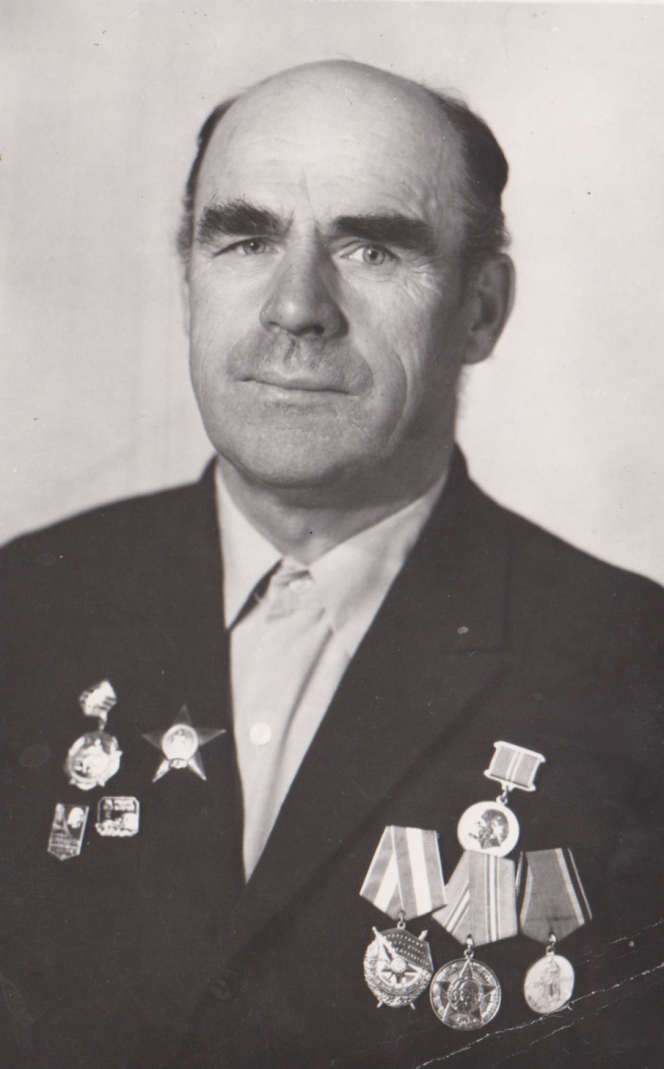 Год рождения: 18.11.1916 
старшина 
в РККА с __.__.1937 года 
место рождения: Украинская ССР, Сумская обл., Роменский р-н № записи: 1267707626 Звание: старшина 
в РККА с 1937 года Место призыва: Балхашский ГВК, Казахская ССР, Карагандинская обл., г. Балхаш № записи: 20251180Перечень наград 1)13.08.1943  Орден Красной Звезды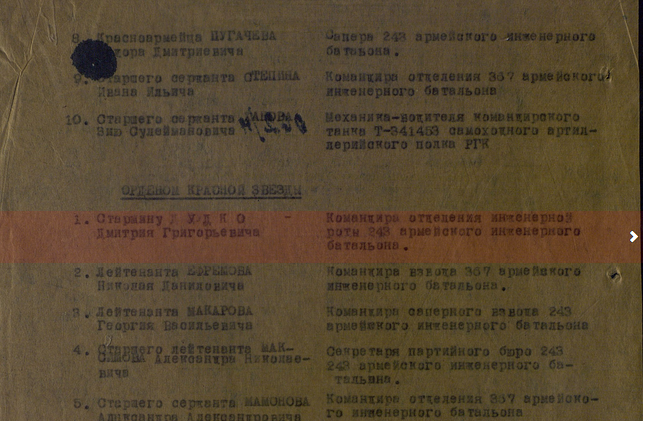 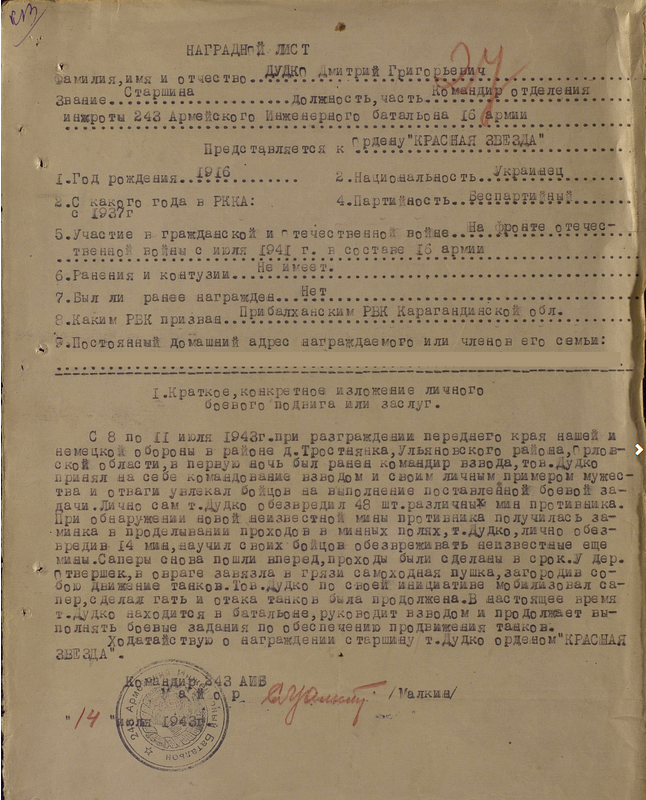 2)  02.01.1944  Орден Красного Знамени Фронтовой приказ№: 4/н от: 02.01.1943 
Издан: ВС 2 гв. А 1 Прибалтийского фронта / Архив: ЦАМОфонд: 33опись: 686044ед.хранения: 2039№ записи: 20251178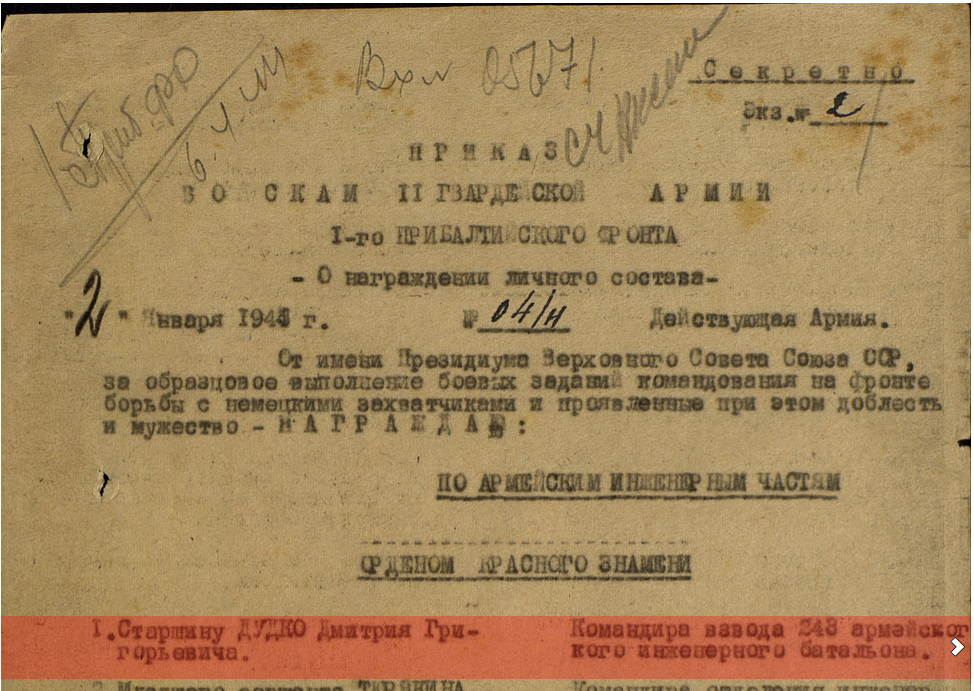 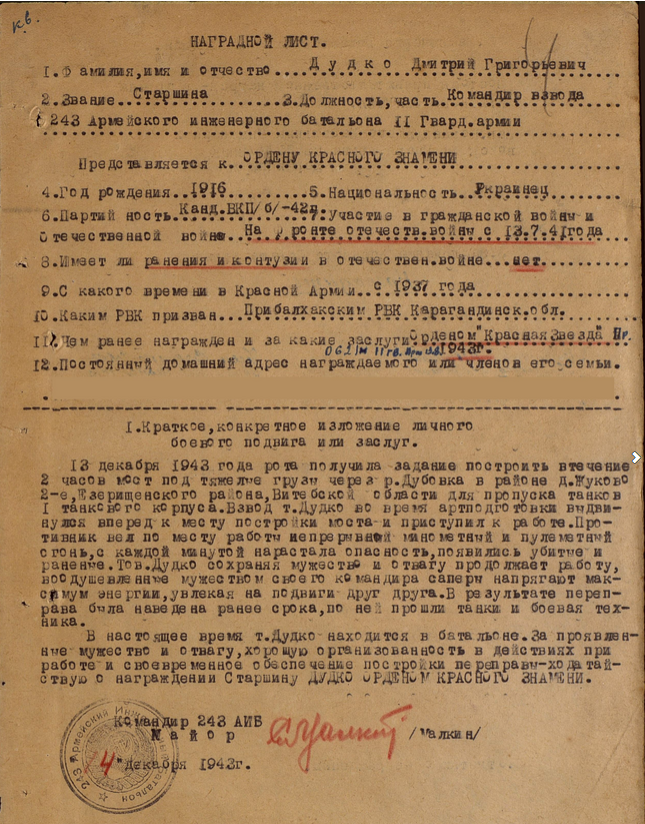 3)  Орден отечественной войны